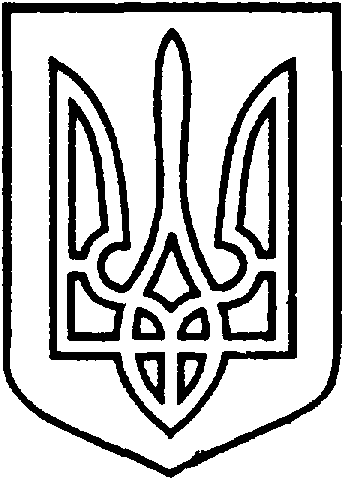 СЄВЄРОДОНЕЦЬКА МІСЬКА ВІЙСЬКОВО-ЦИВІЛЬНА АДМІНІСТРАЦІЯ  СЄВЄРОДОНЕЦЬКОГО РАЙОНУ  ЛУГАНСЬКОЇ  ОБЛАСТІРОЗПОРЯДЖЕННЯкерівника Сєвєродонецької міської  військово-цивільної адміністрації« 08 » лютого 2022 року                                                                         № 275     Про внесення змін до штатного розписуСєвєродонецького дитячо-юнацькогокомплексу «Юність»Керуючись Законом України «Про військово-цивільні адміністрації», постановою Кабінету Міністрів України від 30.08.2002 р. № 1298 «Про оплату праці працівників на основі Єдиної тарифної сітки розрядів і коефіцієнтів з оплати праці працівників установ, закладів та організацій окремих галузей бюджетної сфери», наказом Міністерства освіти і науки від 26.09.2005 р.          № 557 «Про впорядкування умов оплати праці та затвердження схем тарифних розрядів працівників навчальних закладів, установ освіти та наукових установ», наказом Міністерства освіти і науки, молоді та спорту України           № 1230 від 31.10.2012р. «Про затвердження  Типових штатних нормативів позашкільних навчальних закладів», розпорядженням керівника Сєвєродонецької міської військово-цивільної адміністрації Сєвєродонецького району Луганської області від 12.11.2021р. № 2288 «Про затвердження Плану заходів щодо збільшення надходжень до бюджету Сєвєродонецької міської територіальної громади та економного й раціонального використання бюджетних коштів на 2021-2022 роки»,зобов’язую:1. Внести з 01.02.2022 року зміни до штатного розпису Сєвєродонецького дитячо-юнацького комплексу «Юність», а саме:- вивести 1 одиницю бухгалтера;- вивести 1 одиницю водія автотранспортних засобів;- вивести 7 одиниць сторожа.2.   Дане розпорядження підлягає оприлюдненню.3. Контроль за виконанням даного розпорядження покласти на заступника керівника Сєвєродонецької міської ВЦА Олега КУЗЬМІНОВА.Керівник Сєвєродонецької міськоївійськово-цивільної адміністрації  		               Олександр СТРЮК